Karta pacjenta do Programu Gminy Stalowa Wola pn. „Opieka na odległość” - na rok 2022 w ramach Modułu II Programu „Korpus Wsparcia Seniorów” na rok 2022Dane osobowe:Imię i Nazwisko: ………………………………………………………………………………………..Data urodzenia:………………………………………………………………………………………….Pesel:       Płeć:            Kobieta         Mężczyzna                Wzrost: ……………cm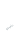 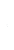 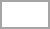        Numer telefonu: ……………………………….       Adres zamieszkania:  Stalowa Wola, ul. …………………………………………………………………………………….Osoba/y do kontaktu:Imię i Nazwisko: ………………………………………………………………………………..       Numer telefonu: ………………………………., email:  …………………………………Powiązanie (np. syn, sąsiad, krewny): ……………………………………………….Imię i Nazwisko: ………………………………………………………………………………..       Numer telefonu: ………………………………., email: ………………………………….Powiązanie (np. syn, sąsiad, krewny): ……………………………………………….Lista chorób: ……………………………………………………………………………………………………………………………...………………………………………………………………………………………………………………………………………………………………………………………………………………………………………………………………………………………………………………………………………………………………………………………………………………………………………………………………Ocena samodzielności: Poruszanie się: bez pomocy ,z chodzikiem , o lasce , na wózku ,               osoba leżąca  Słuch: dobry  , niedosłuch  , głuchota     Wzrok: dobry  , niedowidzenie  , osoba niewidoma Kontakt słowno- logiczny: zachowany  , zróżnicowany  , niezachowany Lista przyjmowanych leków: ……………………………………………………………………………………………………..………………………………………………………………………………………………………………………………………………………………………………………………………………………………………………………………………………………………………………………………………………………………………………………………………………………………………………………………Oświadczam, że osoby wymienione w Karcie Informacyjnej Pacjenta, jako osoby do kontaktu, mogą otrzymywać informacje o stanie mojego zdrowia.       …………..……………………………………………………                                                                                                                 Data i podpis 